Publicado en Toledo-Castilla-La Mancha el 05/03/2021 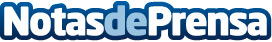 8M: COACM, una institución que marca el camino hacia la igualdad de géneroCon una Junta Rectora que trabaja en paridad, el Colegio Oficial de Arquitectos de Castilla - La Mancha, es una institución en la que las mujeres se han abierto paso por méritos propiosDatos de contacto:Javier Bravo606411053Nota de prensa publicada en: https://www.notasdeprensa.es/8m-coacm-una-institucion-que-marca-el-camino Categorias: Historia Sociedad Castilla La Mancha Arquitectura http://www.notasdeprensa.es